WORK EXPERIENCE APPLICATION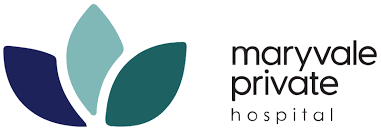 Please forward completed Application form to:  admin@BBLLLEN.org.au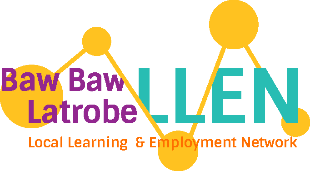 For further information please call: Erlinda James from Baw Baw Latrobe LLEN on 5633 2868Please note: Submission of the application form does not guarantee placementSTUDENT DETAILSSTUDENT DETAILSSTUDENT DETAILSSTUDENT DETAILSFirst Name:Surname:Address:Address:Address:Postcode:Mobile No:Home No:Email:Date of Birth:SCHOOL DETAILSSCHOOL DETAILSSCHOOL DETAILSSCHOOL DETAILSSchool Name:School Address:Postcode:School Phone No:CAREERS ADVISORCAREERS ADVISORCAREERS ADVISORCAREERS ADVISORName:Email Address:Phone No:PLACEMENT DETAILS: PLACEMENT DETAILS: PLACEMENT DETAILS: PLACEMENT DETAILS: PLACEMENT DETAILS: Details:Student will spend a week rotating through the following departments and will be given an overview of the range of opportunities available for a career in the health sector:AdministrationWard including time with the PhysiotherapistKitchen StoresTheatre including time with Theatre Technician Student will spend a week rotating through the following departments and will be given an overview of the range of opportunities available for a career in the health sector:AdministrationWard including time with the PhysiotherapistKitchen StoresTheatre including time with Theatre Technician Student will spend a week rotating through the following departments and will be given an overview of the range of opportunities available for a career in the health sector:AdministrationWard including time with the PhysiotherapistKitchen StoresTheatre including time with Theatre Technician Student will spend a week rotating through the following departments and will be given an overview of the range of opportunities available for a career in the health sector:AdministrationWard including time with the PhysiotherapistKitchen StoresTheatre including time with Theatre Technician Work Experience Dates: Alternate Dates(If applicable)From:               /              /From:               /              /To:                   /              /To:                   /              /Work Experience Dates: Alternate Dates(If applicable)From:               /              /To:                   /              /To:                   /              /To:                   /              /Please provide a paragraph outlining your interest in completing work experience at Maryvale Private Hospital.Please provide a paragraph outlining your interest in completing work experience at Maryvale Private Hospital.Please provide a paragraph outlining your interest in completing work experience at Maryvale Private Hospital.Please provide a paragraph outlining your interest in completing work experience at Maryvale Private Hospital.COVID 19:COVID 19:Yes/No:
Vaccination:All students engaged in the healthcare sector are required to be fully vaccinated for COVID-19 (2 doses for Under 18’s unless a valid exemption applies). Evidence of vaccination (or exemption) will be required to be provided prior to commencement.Are you able to meet this requirement and provide evidence? Masks:Some settings within healthcare may require masks to be worn.
Are you willing to wear a mask?POLICE CHECKYes/No/NA:Students aged 18 years or older are required to participate in a National Police Check.You will be required to cover the cost of the check.Are you willing to complete a Police Check if your application is successful?